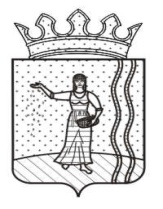 ДУМА ОКТЯБРЬСКОГО ГОРОДСКОГО ПОСЕЛЕНИЯОКТЯБРЬСКОГО МУНИЦИПАЛЬНОГО РАЙОНАПЕРМСКОГО КРАЯРЕШЕНИЕ21.04.2016                                                                              № 195Об информации о ходе исполнения бюджета Октябрьского городского поселения за 1 квартал 2016 годаНа основании ст. 264.2 Бюджетного кодекса Российской Федерации, ст. 38 «Положения о бюджетном процессе в Октябрьском городском поселении», утвержденного решением Думы Октябрьского городского поселения от 29 ноября 2007 № 187, заслушав информацию советника главы администрации по экономике и финансам о ходе исполнения бюджета Октябрьского городского поселения, Дума Октябрьского городского поселения Октябрьского муниципального района Пермского края РЕШАЕТ:1. Информацию о ходе исполнения бюджета Октябрьского городского поселения за 1 квартал 2016 года принять к сведению, согласно приложению.2. Решение вступает в силу после обнародования в МКУ «Октябрьская централизованная библиотечная система» и подлежит размещению на сайте администрации Октябрьского городского поселения Октябрьского муниципального района Пермского края (http://oktyabrskiy.permarea.ru/oktyabrskoje/Glavnaja-stranica/).3. Контроль за исполнением данного решения возложить на советника главы администрации по экономике и финансам Шагиахметову Н.М.Председатель ДумыОктябрьского городского поселения                                       Ю. В. КлимовскихПриложениек решению ДумыОктябрьского городского поселенияОктябрьского муниципального районаПермского края от 21.04.2016 № 195ИНФОРМАЦИЯо ходе исполнения бюджета Октябрьского городского поселения Октябрьского муниципального района Пермского краяза 1 квартал 2016 годаОтчет об исполнении бюджета Октябрьского городского поселения Октябрьского муниципального района Пермского края за 1 квартал 2016 года в соответствии со ст. 38 Положения о бюджетном процессе (решение Думы от 29.11.2007 № 187) утвержден постановлением Администрации Октябрьского городского поселения Октябрьского муниципального района Пермского края от 11.04.2016 № 213 «Об утверждении отчета об исполнении бюджета Октябрьского городского поселения по состоянию на 01.04.2016» с показателями:доходы –  13 747 346,63 руб.,расходы – 10 033 430,38 руб.,превышение доходов над расходами  – 3 713 916,25 руб.Отчет об исполнении бюджета за 1 квартал 2016 направлен Администрацией Октябрьского городского поселения для сведения в Думу Октябрьского городского поселения в установленный срок.1. Исполнение доходной части бюджетаРешением Думы Октябрьского городского поселения Октябрьского муниципального района Пермского края от 17.12.2016 № 174 «О бюджете Октябрьского городского поселения на 2016 год и плановый период 2017 и 2018 годов» утверждены бюджетные назначения доходов бюджета на 2016 год в сумме 55 935,8 тыс. рублей.Плановые назначения 1 квартала т. г. составили 13 872,3 тыс. рублей.Фактически в течение 1 квартала 2016 года в бюджет Октябрьского городского поселения поступило средств в сумме 13 747,3 тыс. рублей, что составляет 24,6 % к утвержденным Думой Октябрьского городского поселения годовым назначениям и 99,1 % к плановым назначениям 1 квартала т. г. Из общего объема поступлений в сумме 13 747,3 тыс. рублей, собственные доходы составили 6 009,6 тыс. рублей (43,7%), безвозмездные поступления составили 7 737,1 тыс. рублей (56,3%).Собственные доходыОсновные показатели исполнения доходной части бюджета Октябрьского городского поселения за 1 квартал 2016 года представлены в таблицах 1 и 2:Таблица 1 Динамика поступления собственных доходов в 2015-2016 гг.тыс. руб.В целом сумма поступивших в бюджет поселения налоговых и неналоговых доходов за 1 квартал 2016 года ниже показателя за аналогичный период 2015 года на 679,3 тыс. руб. или на 10,2%.По налогу на доходы физических лиц поступления увеличились на 395,3 тыс. рублей. Увеличение поступлений обусловлено увеличением минимальной заработной платы не ниже величины прожиточного минимума с 01 января 2016 года для всех категорий граждан.По акцизам по подакцизным товарам уменьшение фактического показателя по сравнению с аналогичным периодом 2015 года составило 39,1 тыс. руб., что связано с кризисными явлениями в экономике в целом.По транспортному налогу уменьшение фактического показателя по сравнению с аналогичным периодом 2015 года составляет 445,3 тыс. руб.Снижение поступлений связано с увеличением недоимки по транспортному налогу с физических лиц.По земельному налогу уменьшение фактического показателя по сравнению с аналогичным периодом 2015 года составляет 333,5 тыс. руб.Снижение поступлений связано с увеличением недоимки по земельному налогу с физических лиц.По налогу на имущество физических лиц  фактический показатель по сравнению с уровнем 2015 года снизился на 48,5 тыс. руб.По доходам от использования имущества, находящегося в государственной и муниципальной собственности уменьшение фактического показателя по сравнению с уровнем 2015 года составляет 43,7 тыс. руб.По доходам от продажи материальных и нематериальных активов: уменьшение фактического показателя по сравнению с уровнем 2015 года составило 165,9 тыс. руб.Уменьшение поступлений обусловлено уменьшением количества проданных земельных участков, собственность на которые не разграничена.Таблица 2Исполнение плановых назначений собственных доходов за 1 квартал 2016 годатыс. руб.Плановые назначения 1 квартала 2016 года по собственным доходам составили 6 133,6 тыс. руб. Фактически за 1 квартал 2016 года в бюджет поселения поступило 6 009,6 тыс. руб. собственных доходов, что составляет 98,0% от плановых назначений.Не исполнены поступления по акцизам в сумме 128,6 тыс. руб., в связи по подакцизным товарам с кризисными явлениями в экономике в целом.По транспортному налогу не исполнены плановые назначения в сумме 199,0 тыс. руб., снижение поступлений связано с увеличением недоимки по транспортному налогу с физических лиц.По доходам от продажи материальных и нематериальных активов плановые назначения не исполнены в сумме 61,3 тыс. рублей, уменьшение поступлений обусловлено уменьшением количества проданных земельных участков, собственность на которые не разграничена.Безвозмездные поступленияТаблица 3Исполнение плановых назначений по безвозмездным поступлениям за 1 квартал 2016годатыс. руб.Всего за 1 квартал 2016 года планировались безвозмездные поступления в бюджет в сумме 7 738,7 тыс. рублей, фактически поступило 7 737,8 тыс. рублей, или 100 %, плановых назначений 1 квартала 2016 года.В бюджет поселения поступили 12,1 тыс. рублей средств от возврата остатков межбюджетных трансфертов, имеющих целевое назначение, прошлых лет, в т. числе:МБУ «Городской дом культуры» субсидии на иные цели для предоставления мер социальной поддержки отдельных категорий граждан, работающих в муниципальных учреждениях по оплате жилого помещения и коммунальных услуг.В соответствии с требованиями Бюджетного кодекса Российской Федерации межбюджетные трансферты, полученные в форме субвенций, субсидий и иных межбюджетных трансфертов, имеющих целевое назначение, не использованные в текущем финансовом году, по окончании года подлежат возврату в доходы бюджета, из которого они были предоставлены.За 1 квартал  2016 года во исполнение указанных требований было возвращено – (-13,0) тыс. рублей Министерству социального развития Пермского края.1.2. Исполнение расходной части бюджета.Решение Думы от 17.12.2015 № 174 «О бюджете Октябрьского городского поселения на 2016 год и плановый период 2017 и 2018 годов» утверждены бюджетные назначения по расходам на 2016 год в сумме 55 935,8 тыс. рублей.С учетом изменений и дополнений, вносимых в решение о бюджете на 2016 год в течение 1 квартала 2016 года, годовые назначения сложились в сумме 65 275,9 тыс. рублей (в ред. решения Думы Октябрьского городского поселения от 18.02.2016 № 182).Плановые назначения 1 квартала составили 13 701,4 тыс. рублей.Фактические расходы бюджета поселения за 1 квартал 2016 года исполнены в сумме 10 033,5 тыс. рублей, что составляет 73,2 % от плановых назначений 1 квартала.Наибольший удельный вес в структуре расходов поселения составляют расходы:Общегосударственные вопросы – 28,6%;Национальная безопасность – 1,2 %;Национальная экономика – 14,8%; Жилищно-коммунальное хозяйство – 45,5%;Культура, кинематография – 8,3%; Социальная политика – 1,5%;Физическая культура и спорт – 0,1%.Выполнение плановых назначений по расходам за 1 квартал 2016 года в разрезе разделов и подразделов выглядит следующим образом:По разделу 0100 «Общегосударственные вопросы» бюджетные ассигнования использованы в сумме 2 874,4 тыс. рублей или 84,0 % от плановых назначений, неисполнение в связи с отсутствием потребности в 1 квартале 2016 г.По разделу 0300 «Национальная безопасность и правоохранительная деятельность плановые назначения использованы в сумме 125,0 тыс. руб. или 66,1%, в связи с предоставлением бухгалтерских документов на оплату по муниципальному контракту по обеспечению первичных мер пожарной безопасности на территории Октябрьского городского поселения Октябрьского муниципального района Пермского края после отчетного периода.По разделу 0409 «Дорожное хозяйство (дорожные фонды)» расходы составили 1 480,1 тыс. рублей или 74,0 % от плановых назначений, оказание услуг по содержанию автомобильных дорог общего пользования местного значения в зимний период (очистка и уборка дорог от снега) на территории Октябрьского городского поселения.По разделу 0500 «Жилищно-коммунальное хозяйство» - исполнение составляет 64,5 % от плановых назначений, так как:- в подразделе 0501 «Жилищное хозяйство» исполнение 58,3 % от плановых назначений, в связи с внесением изменений в региональную адресную программу по переселению граждан из аварийного жилищного фонда и возвратом средств Фонда в бюджет Пермского края. - в подразделе 0502 «Коммунальное хозяйство» исполнено 79,5 % от плановых назначений, оплачены работы и услуги по договорам:ЗАО «Газпром газораспределение Пермь» - оказание услуг по техническому и аварийно-диспетчерскому обслуживанию газопроводов, газового оборудования и станций ЭХЗ на территории Октябрьского городского поселения Октябрьского муниципального района Пермского края в сумме 120,7 тыс. рублей, причина неисполнения в связи с не предоставлением Исполнителем документов на оплату за март;ОАО «Межрегиональная распределительная сетевая компания Урала» - технологическое присоединение энергопринимающих устройств в сумме 372,1 тыс. рублей.- по подразделу 0503 «Благоустройство» запланированные расходы использованы в сумме 1 212,8 тыс. рублей, или 78,2 % оплачены расходы по: уличному освещению в сумме 1 000,00 тыс. рублей, техническому обслуживанию и ремонту электрических установок наружного освещения на территории ОГП ОМР ПК в сумме 99,8 тыс. рублей, оказанию услуг по уборке и вывозу мусора с несанкционированных свалок в сумме 88,0 тыс. рублей, транспортному налогу – 25,0 тыс. рублей. Выполнение работ по благоустройству планируется во 2 квартале 2016 г.По разделу 0800 «Культура, кинематография» плановые назначения использованы в сумме 830,0 тыс. рублей или 100% от плановых назначений.По разделу 1000 «Социальная политика» средства использованы в сумме 148,3 тыс. рублей или 98,9 % от плановых назначений в том числе:пенсионное обеспечение – 133,3 тыс. рублей;другие вопросы в области социальной политики – 15,0 тыс. рублей.По разделу 1100 «Физическая культура и спорт» плановые назначения использованы в сумме 10,0 тыс. руб. или 33,3% от плановых назначений, проведение запланированных спортивных мероприятий по муниципальному заданию во 2 квартале 2015г.В сравнении с аналогичным периодом 2015 года исполнение бюджета по расходам Октябрьского городского поселения выглядит следующим образом:Проведенный анализ показывает, что в отчетном периоде освоение бюджетных ассигнований проходило менее активно, чем за аналогичный период 2015 года. Исполнение плановых назначений составило 10 033,5 тыс. рублей, что меньше на 4 101,4 тыс. рублей уровня 2015 года. Значительное уменьшение  произошло по разделу 0501 в связи с оплатой  муниципальных контрактов, оплаченных в 1 квартале 2015 года и 1 квартале 2016 года и уменьшение оплаты на 4 326,9 тыс. руб.Наименование доходовПо состоянию наПо состоянию наРост (снижение) поступлений 2016 года к уровню 2015 годаРост (снижение) поступлений 2016 года к уровню 2015 годаНаименование доходов01.04.201501.04.2016+,- тыс. руб.+, - %Всего6 689,66 009,6-680,0-10,2в т. ч. Налог на доходы физических лиц2 744,13 139,4395,314,4Акцизы по подакцизным товарам769,5730,4-39,1-5,1Налог на имущество физических лиц84,836,3-48,5-57,2Транспортный налог839,3394,0-445,3-53,1Земельный налог1 194,9861,4-333,5-27,9Доходы от использования имущества, находящегося в государственной и муниципальной собственности832,4788,7-43,7-5,2Доходы от продажи материальных и нематериальных активов224,658,7-165,9-73,9Наименование доходаПлановые назначенияФактически исполненоИсполнение плановых назначенийИсполнение плановых назначенийНаименование доходаИсполнение плановых назначенийИсполнение плановых назначенийНаименование дохода+, - , тыс. руб.%Всего6 133,66 009,6-124,098,0в т. ч.Налог на доходы физических лиц3 072,03 139,467,4102,2Акцизы по подакцизным товарам859,0730,4-128,685,0Налог на имущество физических лиц34,636,31,7104,9Транспортный налог593,0394,0-199,066,4Земельный налог775,0861,486,4111,1Доходы от использования имущества, находящегося в государственной и муниципальной собственности 680,0788,7108,7116,0Доходы от продажи материальных и нематериальных активов120,058,7-61,348,9Наименование доходаПлановые назначенияФактически исполненоИсполнение плановых назначенийИсполнение плановых назначенийНаименование доходаИсполнение плановых назначенийИсполнение плановых назначенийНаименование дохода+, - , тыс. руб.%Всего7738,77 737,8-0,9100,0в т. ч.Дотации бюджетам поселений на выравнивание бюджетной обеспеченности2 091,62 091,60,0100,0Субвенции бюджета на выполнение передаваемых полномочий15,715,70,0100,0Прочие межбюджетные трансферты, передаваемые бюджетам поселений0,00,00,00,0Субсидии бюджета городских поселений на обеспечение мероприятий по переселению граждан из аварийного жилищного фонда 5 631,45 631,40100,0Доходы бюджетов поселений от возврата остатков субсидий, субвенций и иных межбюджетных трансфертов, имеющих целевое назначение, прошлых лет из бюджетов муниципальных районов 0,012,112,1-Возврат остатков субсидий, субвенций и иных межбюджетных трансфертов, имеющих целевое назначение, прошлых лет из бюджетов поселений0,00- 13,0-13,0-РазделСумма плановых назначенийФактически исполнено тыс. руб.Отклонение от плана тыс. руб.% исполнения плановых назначений0100Общегосударственные вопросы3 423,32 874,4-548,984,00102Функционирование высшего должностного лица субъекта Российской Федерации и муниципального образования329,5258,1-71,478,30103Функционирование законодательных (представительных) органов государственной власти и представительных органов муниципальных образований91,283,5-7,791,60104Функционирование Правительства Российской Федерации, высших исполнительных органов государственной власти субъектов Российской Федерации, местных администраций2 385,22 135,0-250,289,50106Обеспечение деятельности финансовых, налоговых и таможенных органов финансового (финансово-бюджетного) надзора23,723,70,0100,00111Резервные фонды150,00,0-150,00,00113Другие общегосударственные вопросы443,7374,1-69,684,30300Национальная безопасность и правоохранительная деятельность189,0125,0-64,066,10309Защита населения и территории от чрезвычайных ситуаций природного и техногенного характера, гражданская оборона0,00,00,00,00310Обеспечение пожарной безопасности189,0125,0-64,066,10400Национальная экономика2 000,01 480,1-519,974,00409Дорожное хозяйство (дорожные фонды)2 000,01 480,1-519,974,00500Жилищно-коммунальное хозяйство7 079,14 565,7- 2513,464,50501Жилищное хозяйство4 909,12 860,1-2 049,058,30502Коммунальное хозяйство620,0492,8-127,279,50503Благоустройство1 550,01 212,8-337,278,20800Культура, кинематография 830,0830,00,0100,00801Культура830,0830,00,0100,01000Социальная политика150,0148,3-1,798,91001Пенсионное обеспечение135,0133,3-1,798,71003Социальное обеспечение населения15,015,00,0100,01100Физическая культура и спорт30,010,0-20,033,31101Физическая культура30,010,0-20,033,3Итого13 701,410 033,5-10 092,649,9КФСРНаименование расходов1 квартал 20151 квартал 2016Изменение показателей тыс. руб.0100Общегосударственные вопросы2 387,22 874,4487,20102Функционирование высшего должностного лица субъекта Российской Федерации и муниципального образования236,5258,121,60103Функционирование законодательных (представительных) органов государственной власти и представительных органов муниципальных образований57,783,525,80104Функционирование Правительства Российской Федерации, высших исполнительных органов государственной власти субъектов Российской Федерации, местных администраций1 952,72 135,0182,30106Обеспечение деятельности финансовых, налоговых и таможенных органов финансового (финансово-бюджетного) надзора0,023,723,70111Резервные фонды0,00,00,00113Другие общегосударственные вопросы140,3374,1233,80300Национальная безопасность и правоохранительная деятельность124,4125,00,60309Защита населения и территории от чрезвычайных ситуаций природного и техногенного характера, гражданская оборона0,00,00,00310Обеспечение пожарной безопасности124,4125,00,60400Национальная экономика1 839,11 480,1-359,00409Дорожное хозяйство (дорожные фонды)1 839,11 480,1-359,00500Жилищно-коммунальное хозяйство8 134,44 565,7-3 568,70501Жилищное хозяйство7 187,02 860,1-4 326,90502Коммунальное хозяйство132,9492,8296,90503Благоустройство814,51 212,8398,30800Культура, кинематография 1 520,0830,0690,00801Культура1 520,0830,0-690,01000Социальная политика129,8148,318,51001Пенсионное обеспечение122,2133,311,11003Социальное обеспечение населения7,615,07,41100Физическая культура и спорт0,010,010,01101Физическая культура0,010,010,0Итого14 134,910 033,5-4 101,4